PRINCIPAL ENDORSEMENT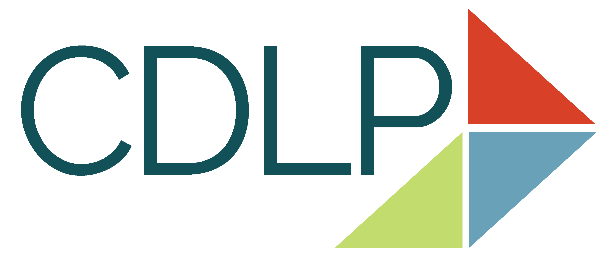 OF APPLICANTCountry Dioceses  Leadership Program 2021Please return by Friday 27th  November 2020 to: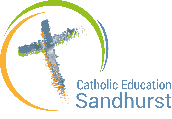 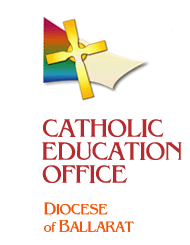 
I endorse the application:		I do not endorse the application:	(If required I understand the Diocesan Representative will make contact as part of the discernment process)
I endorse the application:		I do not endorse the application:	(If required I understand the Diocesan Representative will make contact as part of the discernment process)
I endorse the application:		I do not endorse the application:	(If required I understand the Diocesan Representative will make contact as part of the discernment process)
I endorse the application:		I do not endorse the application:	(If required I understand the Diocesan Representative will make contact as part of the discernment process)Principal’s Signature:Date:       /       /2019Applicant’s Name:School Name & Address:	How well suited do you believe this applicant is to be a participant of the Country Dioceses Leadership Program?How well suited do you believe this applicant is to be a participant of the Country Dioceses Leadership Program?What attributes do you believe they bring to leadership?What attributes do you believe they bring to leadership?What are you hoping they will get from the Country Dioceses Leadership Program?What are you hoping they will get from the Country Dioceses Leadership Program?How will the applicant’s participation in the Country Dioceses Leadership Program contribute to your school’s improvement plan?How will the applicant’s participation in the Country Dioceses Leadership Program contribute to your school’s improvement plan?CEO BALLARATAndrew WatsonPO Box 576, Ballarat 3343P: 03 5447 7182M: 0417 156 656awatson@ceoballarat.catholic.edu.auCEO SANDHURSTBernadette PearcePO Box 1181, Wangaratta 3676P: 03 5723 0000M: 0407 227 442bpearce@ceosand.catholic.edu.auCEO SANDHURSTAshley MarshPO Box 477, Bendigo Central 3552P: 03 5443 2377M: 0409 912 502amarsh@ceosand.catholic.edu.au